Musterstraße 3807384 Musterstadt +4900 11 22 33 maxmustermann@mail.de1. Juli 2023Max MustermannDas zeichnet mich ausWieso möchte ich dieses Fach studieren?In der freien Wirtschaft braucht es heutzutage Mut, Erfindergeist und eine offene Einstellung. Denn letztendlich ist jede Gesellschaft abhängig von ihrer eigenen Wirtschaftskraft und dem Willen, stetig zu wachsen. Mit dem Studium der Betriebswirtschaftslehre erhoffe ich mir, meinen Blick auf die Welt und ihre Prozesse zu schärfen. Mit dem Abschluss möchte ich selbst in Zukunft nachhaltige Veränderungen für und mit Mitarbeitern schaffen. Denn Mitarbeiterzufriedenheit und Prozessverbesserungen sind die Grundlage steigender Produktivität und gesundem Wirtschaftswachstum.Warum habe ich mich für diese Hochschule entschieden?Betriebswirtschaftslehre ist der beliebteste Studiengang in Deutschland und wird von vielen Hochschulen angeboten. Ich bin aber überzeugt, dass ich durch den Lehrplan Ihrer Hochschule kompaktes und trotzdem praxisnahes Wissen vermittelt bekomme. Auch bin ich sehr gespannt auf die interaktiven Klassen und Seminare.Wieso bin ich für den Studiengang geeignet – was bringe ich mit?Durch ein Praktikum, habe ich erste Einblicke in die Zusammenhänge und Funktionsweisen eines Unternehmens erhalten. Erste Eindrücke bezüglich angewandter Betriebswirtschaft und Unternehmensführung habe ich dabei spezifisch in der Verwaltung des Unternehmens gesammelt. Unabhängig davon bin ich ein zielstrebiger Mensch, der sowohl selbständig als auch im Team arbeiten kann. Aus eigenem Interesse belese ich mich in meiner Freizeit zu den Themen Unternehmensführung und -strukturierung. Das Lesen langer Texte und Theorien bin ich also gewohnt und jeder rege Austausch über wirtschaftliche Themen bereitet mir viel Freude.Ich bedanke mich dafür, dass meine Bewerbung für diesen Studiengang in Betracht gezogen wird. Für weitere Fragen stehe ich Ihnen jederzeit zur Verfügung und freue mich auf eine positive Rückmeldung!Mit freundlichen Grüßen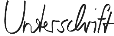 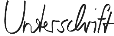 Max Mustermann